OGUNBIYI OLUWASEYE ISAAC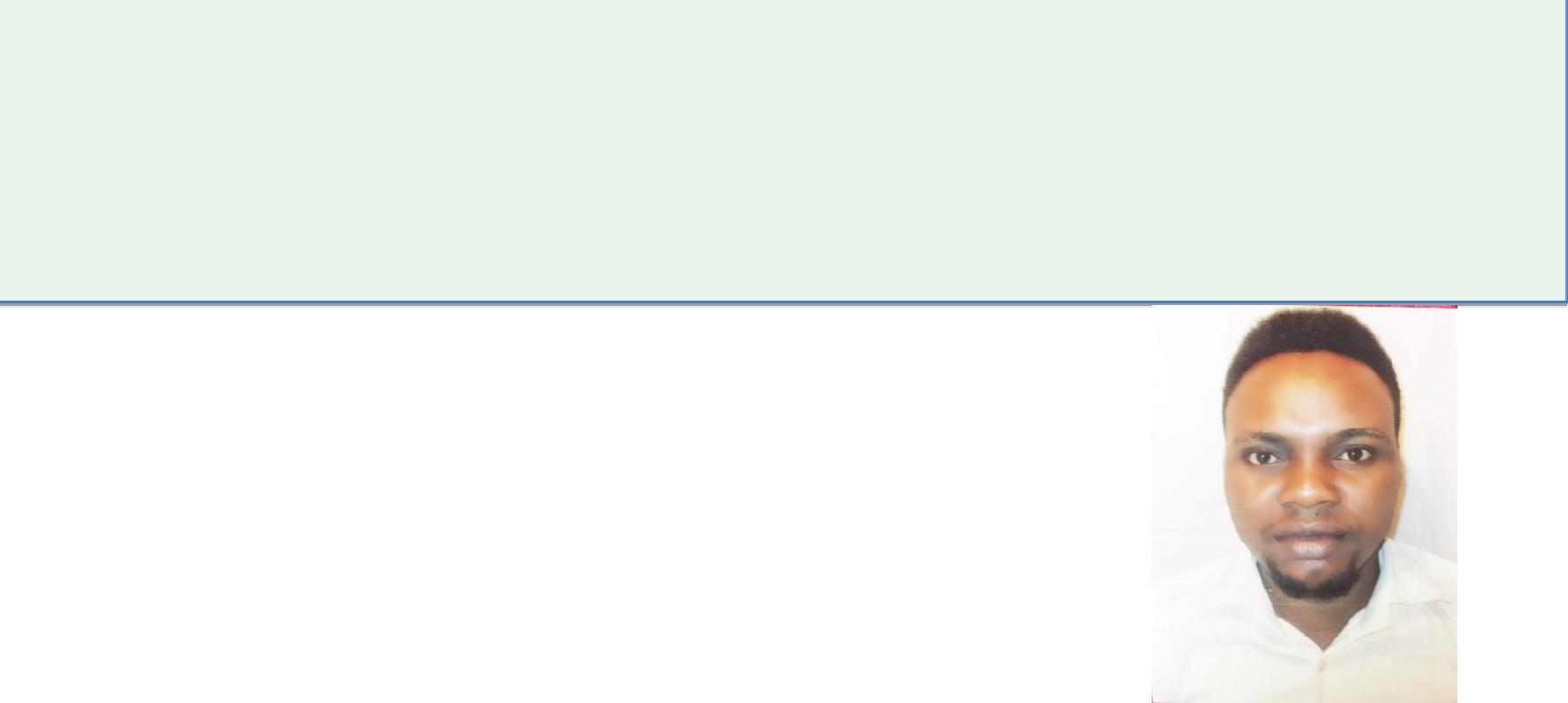 APPLICATION FOR THE POST OF DATA ANALYSTPERSONALINFORMATIONCAREEROBJECTIVESeeking a position that offers an opportunity for personal growth and development,And to make effective and appreciable contributions towards in stitutional andManpower development.PROFESSIONALEXPERIENCEOrganization:MinistryofBudget&EconomyPlanning,NigeriaPosition:	DataAnalyst/DataEntryOfficerDuration	Oct2013–May2019Organization:  DepartmentofStatistics,NigeriaPosition:DataAnalyst/DataEntryOfficerDuration:Oct2010–May2013.Organization:  MinistryofFinance,StatisticsDepartment,NigeriaPosition:DataAnalystDuration:Mar2009–Sept2010.COMPETENCIESColecting and in putting of data in to the databaseExtractinginformationeitherfrom primary orsecondary sourceofdata colectionExcelentanalyticalskilsFastandaccurateintypingandinputtingofdataintothesystemExcelentknowledgeofdatasoftwareStoringandretrievingofdatafordecisionmakingataswhenneededACQUIREDDATASOFTWARE:Microsoftword,Excel,SPSS,Minitap,GenStatandRprogrammingEFFICIENCIESProficienttypingandtranscription.Computerandtechnicalskils(includingsoftwareknowledge)Organizationalandtimemanagementabilities.Administrativeskils.Communication(writenandverbal)CustomerService.Accuracyandattentiontodetail.Multi-tasking.EDUCATIONALQUALIFICATIONHigherNationalDiploma(HND)inStatistics	2014OrdinaryNationalDiploma(OND)inStatistics	2012DiplomainDataprocessinganddesktoppublishing.	2007SeniorSecondarySchoolCertificateExamination	2005Gender:MaleDateofBirth:DateofBirth:02/09/1988Nationality:NigerianMaritalStatus:MaritalStatus:SingleLanguage:EnglishEmail:Isaac-392888@2freemail.com VisaStatus:Visiting/Tourist